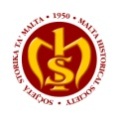 SOCJETA’ STORIKA TA’ MALTA		MALTA HISTORICAL SOCIETY   1950ANNUAL DINNERCasino Maltese, VallettaFriday, 29th November 2013 at 8.00pmDress Code:  LoungePrice per person - €36Title (Prof/Dr/Chev/Revd./Ms./Mr)_________________ I D No: _________________________ Surname & Name___________________________________________________________________  Address:__________________________________________________________________________Postcode:_______________ Email Address:______________________________________________ Telephone:_________________________Mobile:___________________________ Number of Persons opting for   Menu A___________   or        Menu B ______________Number of Persons attending:____________@ €36 each Amount Enclosed:  € __________ Closing date for booking: Tuesday 26th November 20131)  	Local cheques in Euro should be made payable to MALTA HISTORICAL SOCIETY,  and sent together with this Form (No Money Orders, please) to: The Hon. Treasurer  Historical Society 27 Triq Vincenzo Dimech Floriana FRN 1502. Tel: 2122 5905; Mob: 7922 5905 Email: mhs@melita.com  2)	If payment is being paid by Electronic Banking: Subscribers to Bank of Valletta and HSBC Bank Internet Services, may effect payment through these Banks’ Bill Payment Facility.  This is a secure and reliable service provided by these institutions. Should there be any difficulty in doing so, kindly contact the Hon. Treasurer who will try to help solve any problems that might arise.